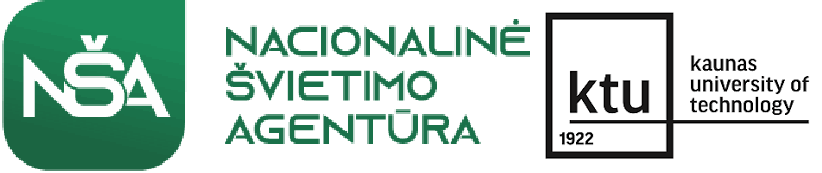 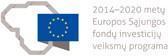 NUOTOLINIAI MOKYMAI
„MOKYKLŲ DARBUOTOJŲ, KOORDINUOJANČIŲ INFORMACINIŲ IR KOMUNIKACINIŲ TECHNOLOGIJŲ VEIKLĄ, KOMPETENCIJOS TOBULINIMAS“Įtraukiančios ir motyvuojančios vertinimo formosPROGRAMA2021 m. balandžio 1 d.Mokymų lektorės – Dalia Skeirienė, Lina GiedrimienėProjekto Nr. 09.2.1-ESFA-V-726-05-0001134.00Registracija145.30Projekto pristatymas.Grįžtamojo ryšio galia mokymui ir mokymuisi. 155.45Trumpa pertrauka15.4517.15Skaitmeninių įrankių mokymui(-si) pasirinkimo kriterijai.Praktinė veikla.